 Section 1: Translation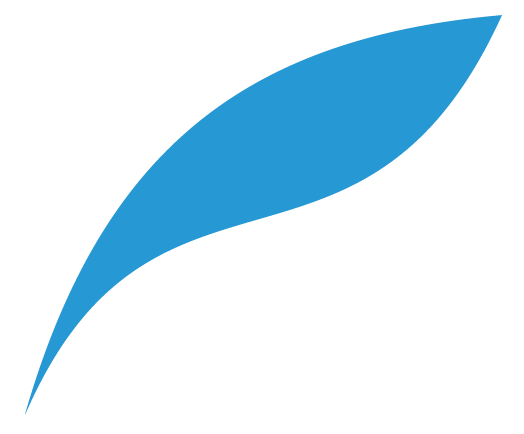 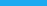 Vocabulary 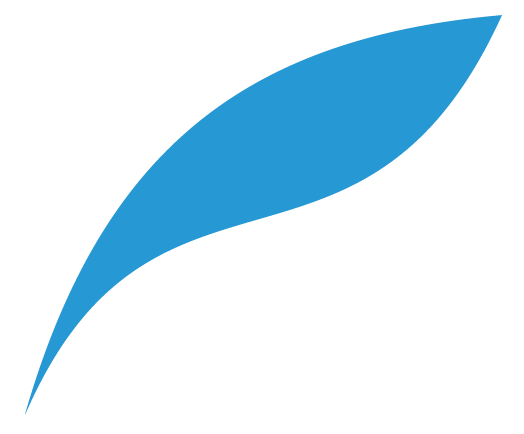 Notes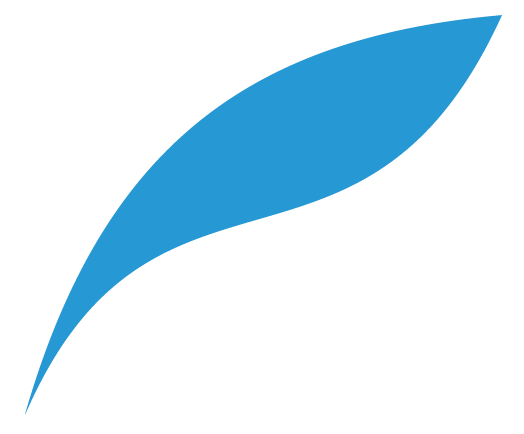 _______________________________________________________________________________________________________________________________________________________________________________________________________________________________________________________________________________________________________________________________________________________________________________________________________________________________________________________________________________________________________________________________________________________________________________________________________________________________________________________________________________________________________________________________________________________________________________________________________________________________________________________________________________________________________________________________________________________________________________________________________________ Section 2: TranslationNotes____________________________________________________________________________________________________________________________________________________________________________________________________________________________________________________________________________________________________________Final TranslationInitial TranslationOriginal מקורבעי ____________________דבר _______________________________________________________________________________________________________________________________________לעקרו ________________________________________________________________מאי?פירוששורשמילהבעימןמיניההיתרשבותעקרלעקרוכלאחר ידמאיFinal TranslationInitial TranslationOriginal מקור_______________________״הלכה_____________________________________________________________________________________________________________________________________אם __________________________________________________________________